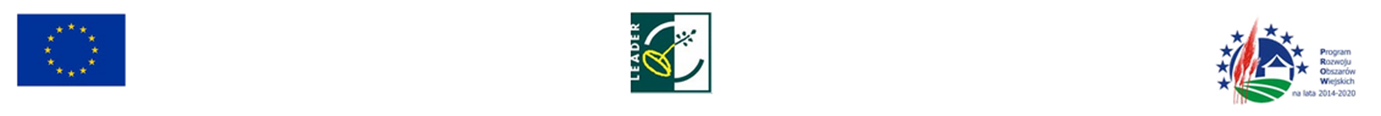 „Europejski Fundusz Rolny na rzecz Rozwoju Obszarów Wiejskich: Europa inwestująca w obszary wiejskie".Operacja pn. wsparcie przygotowawcze mająca na celu realizację planu włączenia społeczności, w szczególności przygotowanie LSR, współfinansowana jest ze środków Unii Europejskiej w ramach poddziałania 19.1 Wsparcie Przygotowawcze Programu Rozwoju Obszarów Wiejskich Na Lata 2014-2020Fiszka projektowa Projekt obejmuje przedsięwzięcia Lokalnej Strategii Rozwoju LGD „Trakt Piastów”PODMIOT ZGŁASZAJĄCY:TYTUŁ DZIAŁANIA:KRÓTKI OPIS PLANOWANYCH DZIALAŃ:BUDŻET (WARTOŚĆ)PROJEKTU:OBSZAR GEOGRAFICZNY DZIAŁANIA: REZULTAT REALIZACJI DZIAŁANIA (KONKRETNE, ILOŚCIOWE):INSTYTUCJE/OSOBY DO KONTAKTU:CZAS REALIZACJI (NP.: OD – DO, ILOŚĆ TYGODNI)